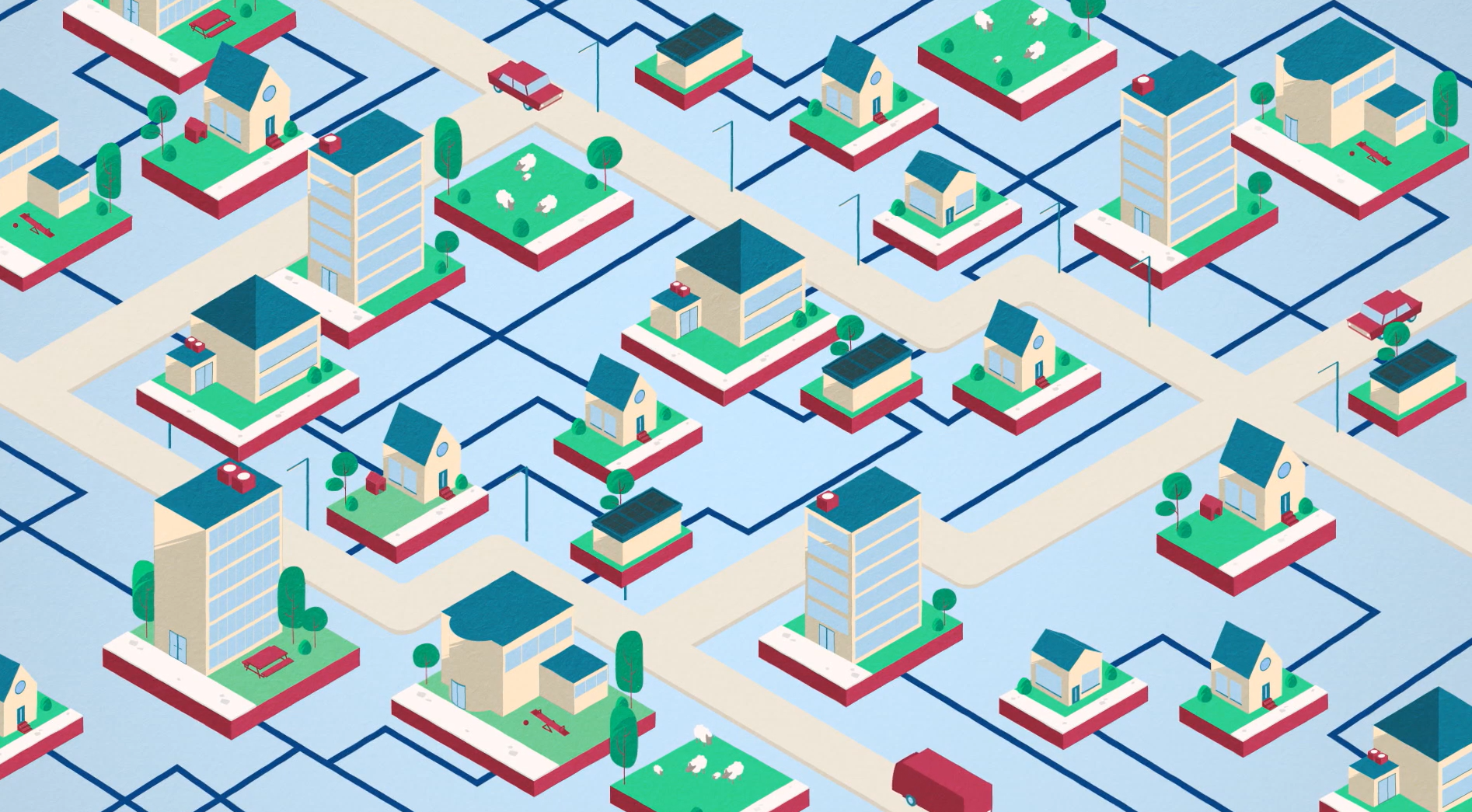 Inleiding
Voor een goede organisatie van een BES is een toegewijd team nodig, dat de rollen en taken helder verdeeld heeft. Dit document helpt je om een goede organisatiestructuur op te zetten en de samenwerking met alle coalitiepartners vorm te geven. Idealiter is dit geregeld als de intentieverklaring door de samenwerkende partijen getekend wordt.  Een lokaal BES Team wordt in eerste instantie ingericht voor de eerste 6 stappen van het stappenplan (t/m het aanbestedingsdocument). Daarna zijn er andere competenties nodig. Het BES Team ontwikkelt het BES met behulp van een gedetailleerd stappenplan, de Kennisacademie en Ladekast in ca. 2 jaar.Welke rollen zijn er nodig? Opdrachtgever/ regisseurReview teamProcesbegeleiderCommunicatieteamBES projectteamVoorzitters en leden thematische werkgroepen
1. Opdrachtgever/ regisseurHet initiatief voor het ontwikkelen van een BES kan van een bewonersinitiatief komen. Ook de gemeente of een woningcorporatie met veel woningbezit in een buurt kan het initiatief nemen voor een BES.Omdat een BES ruimtelijke consequenties heeft - er komt een buurtwarmtepomp in de buurt te staan en er moeten leidingen naar de huizen gelegd worden – moet de gemeente ervoor zorgen dat het in samenhang met andere fysieke opgaven oppakt wordt (dit wordt vastgelegd in de Omgevingswet). Bovendien krijgen gemeenten in de toekomst de bevoegdheid om aan te wijzen hoe de wijken in de gemeente verwarmd gaan worden (Wet collectieve warmtevoorziening). Daarom is de gemeente de opdrachtgever en regisseur van het proces. Dat betekent dat de gemeente al in een vroeg stadium een essentiële partner is, die zich moet committeren aan het proces. Ook als het initiatief van een andere partij komt. Het is voor het realiseren van een BES nodig dat de gemeente het BES ziet als onderdeel van een integraal programma energietransitie. Binnen de gemeente moet een team samengesteld worden waarin medewerkers uit het fysieke en het sociale domein samenwerken. 2. Review team (stuurgroep)Het review team bestaat uit beslissingsbevoegde personen van de gemeente, bewonersorganisatie, woningcorporatie, netwerkbeheerder (de deelnemende partijen). Frequentie en tijdsbesteding: 4 x per jaar ca 2,5 uur 
TaakomschrijvingBenoemt een procesbegeleider.Reflecteert op de voortgang van het proces (controle op doelmatigheid en structuur) en stuurt bij waar nodig.  Lost conflicten op. Neemt besluiten die de procesbegeleider niet kan nemen.Deelnemers maken geld en fte's vrij voor de organisatie van het BES Team.3. Procesbegeleider BES De procesbegeleider BES is de spin in het web voor alle coalitiepartners. De procesbegeleider geeft leiding aan zowel de sociale als de technische ontwikkeling die in werkgroepen georganiseerd wordt. Idealiter wordt deze rol vervuld door een professionele partij, die onafhankelijk is van de gemeente. De procesbegeleider kan een buurtbewoner zijn met de benodigde kennis en ervaring (zie competenties), en het vertrouwen van de coalitie. Het kan ook een professional zijn die al op andere plekken ervaring heeft opgedaan met wijkgerichte verduurzamingsprocessen.  TaakomschrijvingCoördineert en leidt het samenwerkingsproces richting een Buurt Energie Systeem.Is voorzitter van het BES Projectteam, verantwoordelijk voor de uitvoering van het proces in werkgroepen.Is verantwoordelijk voor de communicatie.Monitort de resultaten, deelt deze met het Review Team en bereidt de vergadering voor met het Review Team (elke drie maanden en indien nodig tussentijds).Is aanspreekpunt voor partners in de buurt/wijk/stad.Neemt deel aan uitwisseling met ander gemeenten in de BES Kennisacademie. 
Benodigde competentiesMinimaal HBO werk- en denkniveau.Heeft het Basecamp van de BES Kennisacademie succesvol afgerond.Beschikt over samenwerkingsvaardigheden (gelijkwaardigheid, luisteren en vragen stellen, attent, faciliteren, enthousiasmerend) en is een verbinder (van leefwereld en systeemwereld).Heeft aantoonbaar kennis van de warmtetransitie als maatschappelijk vraagstuk en de werking van energiecoöperaties.Ervaring met gebiedsgerichte (wijkgerichte) aanpak verduurzaming van de energievoorziening, zowel sociaal (participatie) als technisch.Ervaren projectmanager die planmatig en gestructureerd kan werken, overtuigingskracht heeft en kan sturen op resultaat.Heeft het omgevingsbewustzijn om zich in te leven in de belangen van verschillende partijen en kan deze vertalen naar relevante voorstellen of activiteiten. Is in staat koppelkansen te herkennen en te benutten.Heeft inzicht in hoe het gedrag van mensen werkt en heeft ervaring met en ideeën over hoe de middengroep te bereiken.Heeft een relevant netwerk bij woningcorporaties, bewonersorganisaties, gemeente en kan snel informatie en inzet van deze partijen verkrijgen.Heeft ervaring met werken met lokaal bestuur.Tijdsbesteding: 16 uur per week gedurende 2 jaarBij voorkeur met ondersteuning van een trainee, stagiair of startersfunctieHoud bij het benoemen van een procesbegeleider er rekening mee dat de rol van procesbegeleider continuïteit vereist. Tussentijds wisselen van procesbegeleider is niet gewenst.4. Communicatieteam Er wordt een klein team van communicatiemensen van de partners samengesteld, dat als communicatieadviseur van het BES Projectteam en de procesbegeleider fungeert. Idealiter is de trekker van het communicatieteam een communicatieadviseur van de gemeente, die de benodigde afdelingen binnen de gemeente kent en die een netwerk in de buurt heeft. Taakomschrijving:Adviseert de procesbegeleider over de interne communicatie in het project (tussen review groep, BES Projectteam en werkgroepen).Adviseert over de communicatie in de organisaties van de partners en naar de buurtMaakt communicatiemiddelen of zet de opdracht daartoe uit.Frequentie en tijdsbesteding: trekker 1x per maand met BES Projectteam 1 x per twee weken met de procesbegeleider (dit is een inschatting van de gemiddelde tijdsbesteding, in de voorbereiding kost het wat meer tijd) Trekker 8 uur per week, overige teamleden ca 2-4 uur per week.

5. BES Projectteam In het BES Projectteam zit de procesbegeleider die het BES Projectteam voorzit, een trekker van het communicatieteam en de voorzitters van de werkgroepen. Zij brengen ieder hun eigen specifieke kennis en ervaring in en werken multidisciplinair samen. Taakomschrijving:Draagt verantwoordelijk voor de voortgang van het proces.Produceert deelproducten in de werkgroepen.Deze deelproducten leiden: in stap 3 tot een gezamenlijk en door de buurt gedragen Buurtenergieplanin stap 4 tot een conceptontwerpin stap 5 tot een uitvoeringsplan in stap 6 tot het aanbestedingsdocument6. Voorzitters en leden thematische werkgroepenElke werkgroep bestaat uit: Leden van de coalitiepartners. Een voorzitter die wordt voorgesteld door de procesbegeleider en benoemd met instemming van de leden van de betreffende werkgroep.BewonersLet op!
Zorg dat bij het inrichten van de werkgroepen dat er voldoende bewoners in zitten die de buurt vertegenwoordigen. Frequentie BES Projectteam o.l.v. procesbegeleider: 1x per maandFrequentie werkgroepen: 1 x per 2 à 3 weken.Tijdsbesteding: 8 uur per week voor de voorzitters, wisselend voor de leden.
Welke capaciteit heb je minimaal nodig in de werkgroepen?Deze werkgroep houdt zich bezig met het actief betrekken van bewoners uit de wijk en het opzetten van de coöperatie. Deelnemers (afhankelijk van de samenstelling van de buurt):Woningeigenaren en huurdersWoningcorporatie (gebiedsbeheerder en/of bij veel VVE-woningen VVE-beheerder).Bestuurder VVE.Vertegenwoordiger(s) bewoners (particuliere eigenaren en huurders).Bewonersinitiatief (als het er is, op het gebied van energie, duurzaamheid of leefbaarheid).Gemeente (bijvoorbeeld: gebiedsmakelaar, bewonersondersteuner, participatieadviseur, projectleider duurzaamheid/ energietransitie; in kleine gemeenten kan deze rol samenvallen met de communicatieadviseur die het communicatieteam trekt). Ambtenaar van de gemeente kan snel andere kennis uit de gemeentelijke organisatie betrekken, bijvoorbeeld een jurist die adviseert over de oprichting van een coöperatie. Het is afhankelijk van de competenties wie de beste voorzitter is. Het kan een medewerker zijn van een woningcorporatie met het meeste bezit in de buurt zijn of de gemeente als verantwoordelijke voor de energie-infrastructuur en de participatie van bewoners in de energietransitie. Ook kan een bewoner van een bewonersinitiatief of coöperatie in oprichting deze rol op zich nemen. De procesbegeleider kan ook een dubbelrol hebben en ook voorzitter van deze werkgroep zijn. Competenties voorzitter werkgroep:	In deze rol ligt de nadruk op relationele vaardighedenErvaring met het faciliteren van groepenKennis en ervaring participatie, bewonersinitiatieven, het bereiken van de middengroep, activeren en mobiliseren van bewoners, coöperatieve vormErvaring met wijkaanpak/ buurtprocesNetwerk in de wijkCompetenties leden werkgroep:Bereid om samen te werken.Enthousiasmerend.Netwerk in de wijk.Basiskennis van de werking van energiecoöperaties.2. Werkgroep Rekenen, Tekenen en Vergunningen Deze werkgroep houdt zich bezig met de techniek, de kosten daarvan en de benodigde vergunningen. Deelnemers:Woningeigenaren Woningcorporatie: deelnemer heeft kennis van de technische en energetische staat van de gebouwen/woningen, weet wat wel en niet technisch mogelijk is in het gebouw en in de woningen. Denkt innovatief mee over businesscase en aantrekkelijk voorstel voor de huurders.Indien VVE-bezit in de buurt: technische commissie VVE.Vertegenwoordiger particuliere eigenaren.Bewonersinitiatief: deelnemer(s) met technische of financiële kennisGemeente: levert meerdere personen in deze werkgroep of een ambtenaar die andere ambtenaren snel kan betrekken. (Kennis van technische mogelijkheden en benodigde infrastructuur, ruimte in de ondergrond, kennis van vergunningen).Netwerkbeheerder.Technische partner (indien nodig*).Het is ook hier afhankelijk van de competenties wie de beste voorzitter is. Competenties voorzitter werkgroep Rekenen, Tekenen en Vergunningen:In deze rol ligt de nadruk op de competenties oplossingsgericht, resultaatgericht.Vaardigheden projectmanagement.Inzicht in techniek en/of vraagstukken m.b.t. de infrastructuur in de wijk.Vertaalslag kunnen maken van techniek naar de taal van bewoners.Goed kunnen samenwerken met de disciplines in de andere werkgroepen.Competenties leden werkgroep:Expertise op techniek en infrastructuur.Expertise op gebied van vergunningen.Expertise op gebied van Business Cases.Kennis en ervaring op het gebied van aanbestedingen.Samenwerken en resultaatgericht.*Zorg voor technische en financiële expertise in deze werkgroep. Als deze onvoldoende aanwezig is, zorg dan voor de middelen om onafhankelijke expertise of een second opinion in te huren.3. Werkgroep omgeving en koppelkansenDeze werkgroep houdt zich bezig met de relaties en koppelkansen die nodig zijn om het project te laten slagen. Deelnemers:Gemeente (omgevingsmanager, regisseur infra voor de fysieke koppelkansen, adviseur uit het sociaal domein voor sociale koppelkansen).Woningcorporatie (asset manager voor fysieke koppelkansen, gebiedsbeheerder voor sociale koppelkansen).Uitbreiding als gevolg van de gesignaleerde koppelkansen, bijvoorbeeld met organisatie of bewonersinitiatief dat zich bezighoudt met werkgelegenheid of met klimaatadaptatie.  De voorzitter komt bij voorkeur uit de gemeente omdat de gemeente het overzicht over de koppelkansen in zowel het fysieke als het sociale domein heeft. Competenties voorzitter werkgroep:Nadruk op omgevingsbewustzijn en brede integrale blik.Voorzitter vanuit de gemeente heeft kennis van en toegang tot gemeentelijke regelingen, vergunningen, juridische kennis, procedures voor aanbestedingen etc.Kan relatie leggen met andere projecten in de openbare ruimte of achter de voordeur.Competenties leden werkgroep:Zijn in staat om tijdig koppelkansen te signaleren en in hun organisatie de benodigde informatie op te halen of betrokkenheid te organiseren.Deze werkgroep houdt zich bezig met de mogelijkheden om het project te financieren en tot een sluitende businesscase te komen.Deelnemers:Gemeente.Woningcorporatie.Bewonersinitiatief of bewonersvertegenwoordiger.Netwerkbeheerder.Financieel adviseur (indien nodig).Het is afhankelijk van de competenties wie de beste voorzitter is. Deze werkgroep kan klein starten om met inhoudelijk deskundigen voorstellen voor te bereiden. Betaalbaarheid is voor bewoners een belangrijk uitgangspunt. Daarnaast is het ook voor de op te richten coöperatie belangrijk dat de werkgroep goed terugkoppelt naar bewoners. Competenties voorzitter werkgroep:Nadruk op kennis en inzicht financieel instrumentarium.Legt gemakkelijk relaties met financiële aanbieders (overheid, banken, fondsen).Kennis van de werking van energiecoöperaties en de energiemarkt.Overtuigingskracht.Competenties leden werkgroep:Kennis van rekenmodellen en in staat Businesscases door te rekenen en te beoordelen.Inzicht in beschikbaar financieel instrumentarium (aanbodkant subsidies en leningen, investeringsfondsen).Vertaling naar aantrekkelijk aanbod voor bewoners.